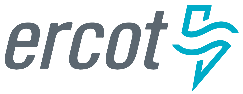 March 2024 ERCOT Monthly Operations Report 
Reliability and Operations Subcommittee Meeting May 02, 2024Table of Contents1.	Report Highlights	22.	Frequency Control	32.1.	Frequency Events	32.2.	ERCOT Contingency Reserve Events	42.3.	Responsive Reserve Events	42.4.	Load Resource Events	53.	Reliability Unit Commitment	54.	IRR, Wind, and Solar Generation as a Percent of Load	55.	Largest Net-Load Ramps	76.	Congestion Analysis	86.1.	Notable Constraints	86.2.	Generic Transmission Constraint Congestion	176.3.	Manual Overrides	176.4.	Congestion Costs for Calendar Year 2024	177.	System Events	187.1.	ERCOT Peak Load	187.2.	Load Shed Events	197.3.	Stability Events	197.4.	Notable PMU Events	197.5.	DC Tie Curtailment	197.6.	TRE/DOE Reportable Events	197.7.	New/Updated Constraint Management Plans	197.8.	New/Modified/Removed RAS	197.9.	New Procedures/Forms/Operating Bulletins	208.	Emergency Conditions	208.1.	OCNs	208.2.	Advisories	208.3.	Watches	208.4.	Emergency Notices	209.	Application Performance	209.1.	TSAT/VSAT Performance Issues	209.2.	Communication Issues	209.3.	Market System Issues	2010.	Model Updates	21Appendix A: Real-Time Constraints	22Report HighlightsThe unofficial ERCOT peak demand was 55,298 MW for the month of March on 03/05/2024 HE 17:00; this is 2,204 MW higher than the March 2023 peak demand of 53,094 MW on 03/31/2023 HE 18:00.A PVGR generation record of 18,881 MW was set on 03/28/2024 at 11:24.A PVGR penetration record of 42.98% was set on 03/28/2024 at 11:27.A renewable penetration record of 75.67% was set on 03/29/2024 at 14:13.There were 3 frequency events.There were 3 ERCOT Contingency Reserve Service (ECRS) events.There was no instance where Responsive Reserve Service (RRS) was deployed.There was 1 Advisory issued for a geomagnetic disturbance of K-Index level 8/NOAA Scale level G4 on 03/25/2024. There were 2 DC Tie curtailments. There were 18 HRUC commitments.There were 27 days congestion on Hamilton GTC, 22 days on Zapata Starr GTC, 22 days on North Edinburg to Lobo GTC, 22 days on Panhandle GTC, 19 days on Valley Export GTC, 18 days on West Texas Export GTC, 11 days on East Texas GTC, 10 days on Kinney GTC, 10 days on E_PATA GTC, 9 days on Nelson Sharpe to Rio Hondo GTC, 8 days on I_KALO, 7 days on North to Houston GTC, 5 days on E_PASP GTC, 2 days on I_PASP, and 1 day on McCamey GTC. There was no activity on the remaining GTCs during the month.Frequency ControlFrequency EventsThe ERCOT Interconnection experienced 3 frequency events, which resulted from units tripping. The average event duration was 00:04:32.A summary of the frequency events is provided below. The reported frequency events meet one of the following criteria: Delta Frequency is 60 mHz or greater; the MW loss is 350 MW or greater; resource trip event triggered ECRS deployment. Frequency events that have been identified as Frequency Measurable Events (FME) for purposes of BAL-001-TRE-2 analysis are highlighted in blue. When analyzing frequency events, ERCOT evaluates PMU data according to industry standards. Events with an oscillating frequency of less than 1 Hz are inter-area, while higher frequencies indicate local events. Industry standards specify that damping ratio for inter-area oscillations should be 3.0% or greater. For the frequency events listed below, the ERCOT system met these standards and transitioned well after each disturbance. In the case of negative delta frequency, the MW Loss column could refer to load loss.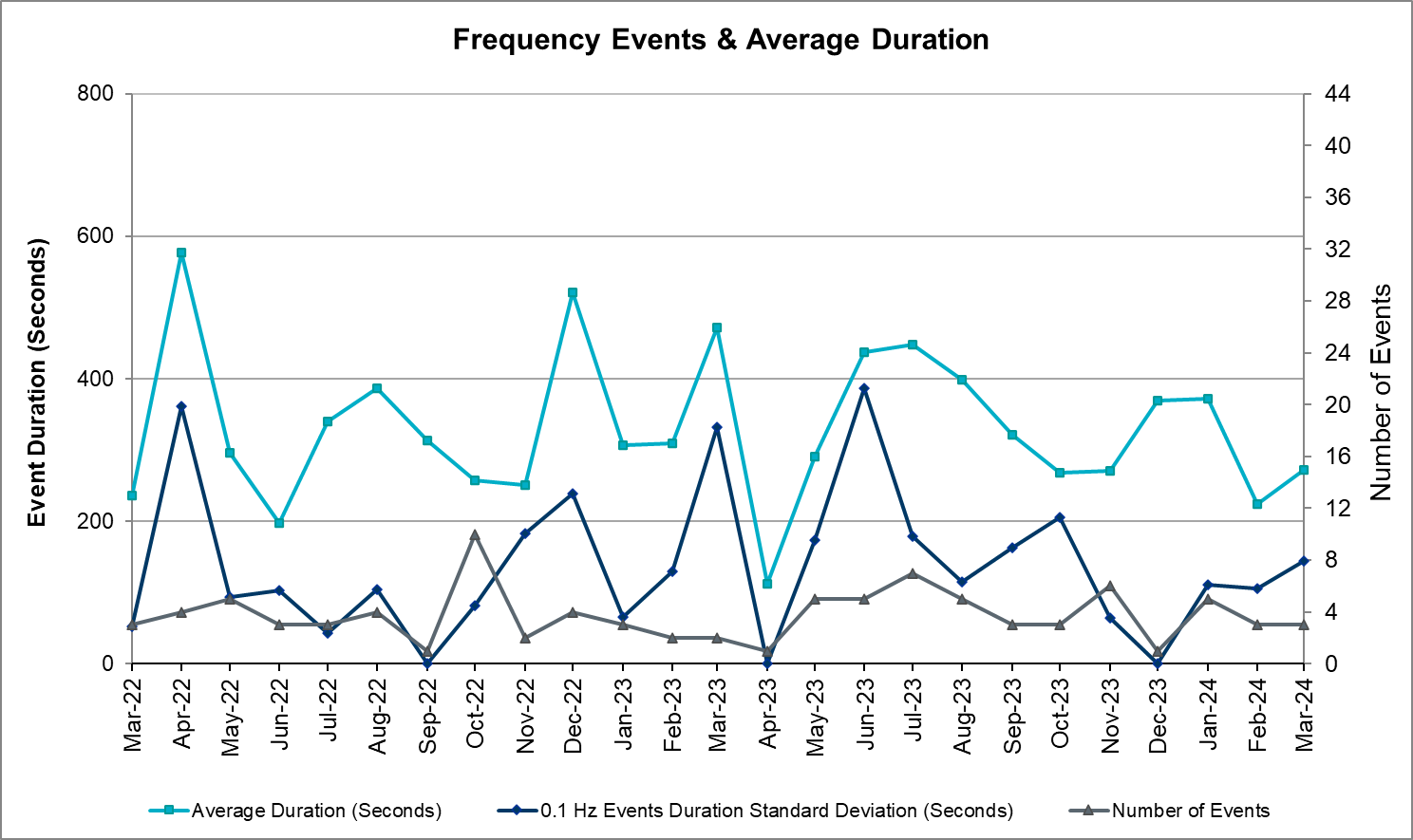 (Note: All data on this graph encompasses frequency event analysis based on BAL-001-TRE-2.)ERCOT Contingency Reserve EventsThere were 3 events where ERCOT Contingency Reserve MWs were released to SCED. The events highlighted in blue were related to frequency events reported in Section 2.1 above.Responsive Reserve EventsThere were 0 events where Responsive Reserve MWs were released to SCED. Load Resource EventsNone.Reliability Unit CommitmentERCOT reports on Reliability Unit Commitments (RUC) monthly. Commitments are reported grouped by operating day and weather zone. The total number of hours committed is the sum of the hours for all the units in the specified region. Additional information on RUC commitments can be found on the MIS secure site at Grid  Generation  Reliability Unit Commitment.There were no DRUC commitments.There were 18 HRUC commitments.IRR, Wind, and Solar Generation as a Percent of LoadThe graph below shows the maximum, minimum and average aggregate solar, wind and IRR output as a percentage of total ERCOT load when evaluated as 10-minute averaged intervals, over the past 13 months. Current wind and solar generation and penetration records are listed in the footnote below. Maximum IRR penetration for the month was 75.67% on 03/29/2024 interval ending 14:10 and minimum IRR penetration for the month was 5.44% on 03/22/2024 interval ending 04:20.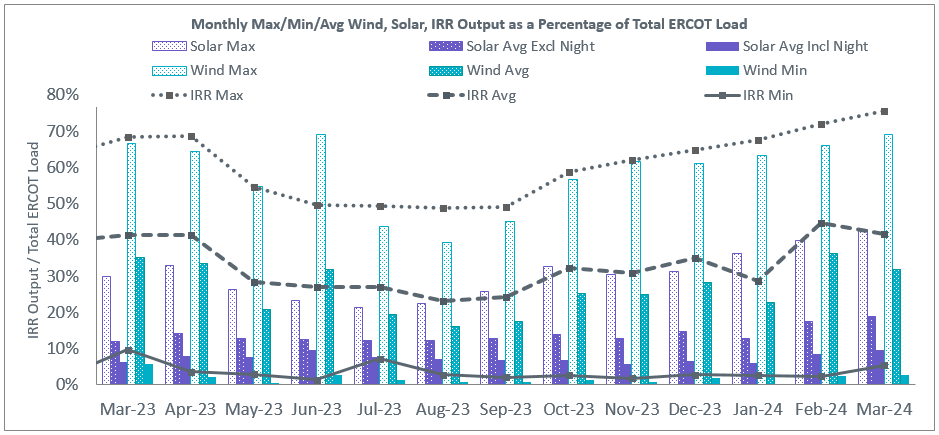 During the hour of peak load for the month, hourly integrated wind generation was 20,065 MW and solar generation was 1,470 MW. The graph below shows the wind and solar penetration percentage during the hour of the peak load in the last 13 months.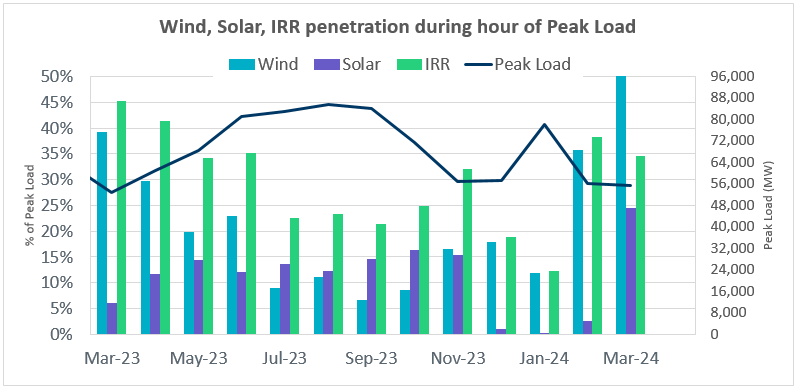  Lastly, the graph below shows the minimum wind, solar, and IRR output during the peak load hour as a percentage of the daily peak load for every day in the month.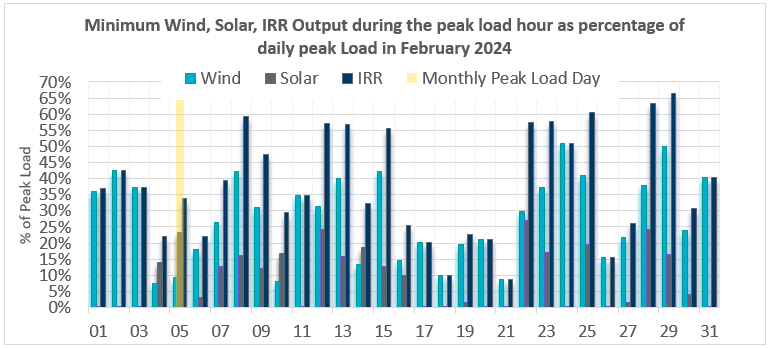 Largest Net-Load RampsThe net-load ramp is defined as the change in net-load (load minus wind and PVGR generation) during the defined time horizon. Such a variation in net-load needs to be accommodated in grid operations to ensure that the reliability of the grid is satisfactorily maintained. The largest net-load ramp during 5-min, 10-min, 15-min, 30-min and 60-min in March 2024 is 1,621 MW, 2,493 MW, 3,453 MW, 6,685 MW, and 12,831 MW, respectively. The comparison with respect to the historical values is given in the table beloCongestion AnalysisNotable ConstraintsNodal protocol section 3.20 specifies that ERCOT shall identify transmission constraints that are binding in Real-Time three or more Operating Days within a calendar month. As part of this process, ERCOT reports congestion that meets this criterion to ROS. In addition, ERCOT also highlights notable constraints that have an estimated congestion rent exceeding $1,000,000 for a calendar month. These constraints are detailed in the table below, including approved transmission upgrades from TPIT that may provide some congestion relief based on ERCOT’s engineering judgement. Rows highlighted in blue indicate the congestion was affected by one or more outages. For a list of all constraints activated in SCED, please see Appendix A at the end of this report.Generic Transmission Constraint CongestionThere were 27 days congestion on Hamilton GTC, 22 days on Zapata Starr GTC, 22 days on North Edinburg to Lobo GTC, 22 days on Panhandle GTC, 19 days on Valley Export GTC, 18 days on West Texas Export GTC, 11 days on East Texas GTC, 10 days on Kinney GTC, 10 days on E_PATA GTC, 9 days on Nelson Sharpe to Rio Hondo GTC, 8 days on I_KALO, 7 days on North to Houston GTC, 5 days on E_PASP GTC, 2 days on I_PASP, and 1 day on McCamey GTC. There was no activity on the remaining GTCs during the month.Note: This is how many times a constraint has been activated to avoid exceeding a GTC limit, it does not imply an exceedance of the GTC occurred or that the GTC was binding.Manual OverridesThere were no overrides for the month of March.Congestion Costs for Calendar Year 2024The following table represents the top twenty active constraints for the calendar year based on the estimated congestion rent attributed to the congestion. ERCOT updates this list on a monthly basis.System EventsERCOT Peak LoadThe unofficial ERCOT peak load for the month was 55,298 MW and occurred on 03/05/2024, during hour ending 17:00.Load Shed EventsNone.Stability EventsNone.Notable PMU EventsERCOT analyzes PMU data for any significant system disturbances that do not fall into the Frequency Events category reported in section 2.1. The results are summarized in this section once the analysis has been completed.There were no PMU events outside of those reported in section 2.1.DC Tie CurtailmentTRE/DOE Reportable EventsONCOR Submitted a EOP-004-4 on 03/14/2024 for Damage or Destruction of a FacilityCenterPoint Submitted a DOE-417 on 03/22/2024 for Loss of electric service to more than 50,000 customers for 1 hour or more.AEP Submitted a DOE-417 on 03/23/2024 for Damage or Destruction of a FacilityCenterPoint Submitted a DOE-417 on 03/25/2024 for Complete loss of monitoring for 30 continuous minutes or more.New/Updated Constraint Management PlansOne mitigation plan modified: MP_2011_08 Rev 31.New/Modified/Removed RASNone.New Procedures/Forms/Operating BulletinsEmergency ConditionsOCNsAdvisoriesWatchesEmergency NoticesApplication PerformanceTSAT/VSAT Performance IssuesNoneCommunication IssuesNone.Market System IssuesNone.Model UpdatesThe Downstream Production Change (DPC) process allows ERCOT to make changes in the one-line Network Operations Model without loading a completely new model.  The purpose of this process is to allow for reliable grid operations as system conditions change between designated Network Operations Model database loads.  The DPC process is limited in scope to just those items listed below, with equipment ratings updates being the most common.  ERCOT has seen a rise in the use of the DPC process to make on-line updates to the Network Operations Model in recent years, instead of through the standard Network Operations Model Change Request process.Static Line ratings (Interim Update)Dynamic Line ratings (non-Interim Update)Autotransformer ratings (non-Interim Update)Breaker and Switch Normal status (Interim Update)Contingency Definitions (Interim Update)RAP and RAS changes or additions (Interim Update)Net Dependable and Reactive Capability (NDCRC) values (Interim Update)Impedance Updates (non-Interim)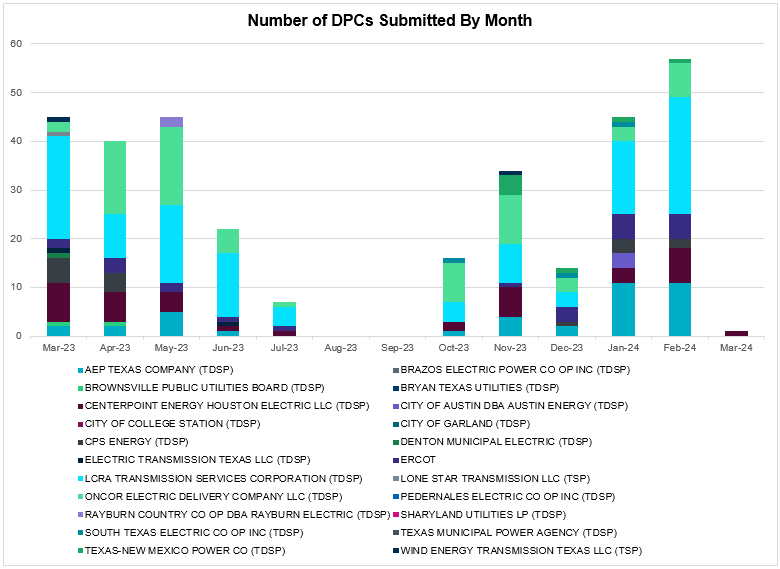 Appendix A: Real-Time ConstraintsThe following is a complete list of constraints activated in SCED. Full contingency descriptions can be found in the Standard Contingencies List located on the MIS secure site at Grid  Generation  Reliability Unit Commitment.Date and TimeDelta FrequencyMax/Min FrequencyDuration of EventPMU Data PMU Data MW LossLoadIRRInertiaDate and Time(Hz)(Hz)Duration of EventOscillation Mode (Hz)Damping RatioMW Loss(MW)% (MW-s)3/6/2024 16:11:490.05559.91400:03:470.6810%43452,314 36%254,721 3/12/2024 8:16:530.12059.85300:07:140.8715%81943,332 56%167,898 3/17/2024 15:16:250.08559.87100:02:360.6711%64443,859 34%224,994 Date and Time Released to SCEDDate and Time RecalledDuration of EventMaximum MWs ReleasedComments3/4/2024 18:313/4/2024 19:200:49:40550Insufficient Capacity for projected netload ramp3/12/2024 8:173/12/2024 8:240:07:44904Unit Trip3/17/2024 15:163/17/2024 15:190:03:12820Unit TripDate and Time Released to SCEDDate and Time RecalledDuration of EventMaximum MWs ReleasedCommentsN/AN/AN/AN/AN/AResource Location# of ResourcesOperating DayTotal # of Hours CommittedTotal MWhsReason for Commitment SOUTHERN 1March 2, 2024176,975 System Reliability  SOUTHERN 1March 3, 2024246,000 System Reliability  NORTH_CENTRAL, SOUTH_CENTRAL, SOUTHERN 4March 4, 2024286,266 Capacity, System Reliability  COAST, NORTH_CENTRAL 3March 5, 2024215,472 Capacity, Contingency Management  COAST 1March 6, 20242413,728 Minimum Runtime Requirement  COAST 1March 7, 20242413,728 Minimum Runtime Requirement  COAST 1March 8, 20242413,728 Minimum Runtime Requirement  COAST 1March 9, 20242413,728 Minimum Runtime Requirement  COAST 1March 10, 2024158,580 Minimum Runtime Requirement  COAST, NORTH_CENTRAL 4March 21, 2024231,537 Capacity Month and Year5 min10 min15 min30 min60 minMar-14822 MW1,381 MW1,895 MW3,237 MW5,257 MWMar-15956 MW1,615 MW2,146 MW3,341 MW5,661 MWMar-16979 MW1,635 MW2,149 MW2,967 MW5,070 MWMar-17888 MW1,522 MW1,838 MW3,321 MW5,395 MWMar-181,375 MW1,688 MW2,069 MW3,576 MW5,957 MWMar-19919 MW1,511 MW1,932 MW3,194 MW5,596 MWMar-20979 MW1,406 MW1,650 MW2,642 MW4,660 MWMar-21926 MW1,556 MW1,945 MW3,282 MW6,104 MWMar-221,192 MW2,155 MW3,015 MW5,714 MW10,750 MWMar-231,108 MW1,676 MW2,204 MW4,228 MW7,231 MWMar-233/17/20233/24/20233/17/20233/18/20233/18/2023Mar-23(IE 06:03)(IE 06:07)(IE 06:13)(IE 19:12)(IE 19:22)Mar-241,621 MW2,493 MW3,453 MW6,685 MW12,831 MWMar-243/25/20243/9/20243/9/20243/9/20243/9/2024Mar-24(IE 12:31)(IE17:34)(IE 17:41)(IE 17:54)(IE 19:12)All Months in 2014-20241,722 MW3,107 MW4,588 MW8,901 MW16,522 MWAll Months in 2014-20241/29/20241/29/20241/29/20241/29/20241/29/2024All Months in 2014-2024(IE 17:02)(IE 17:05)(IE 17:10)(IE 17:11)(IE 17:17)Contingency NameOverloaded ElementContingency NameOverloaded Element# of Days Constraint BindingCongestion RentTransmission ProjectContingency NameOverloaded ElementContingency NameOverloaded Element# of Days Constraint BindingCongestion RentTransmission ProjectDMGSBTR56036__AMGSES TO CCRSW 345 AND BTRCK TO MGSES 345 DBLCKTTonkawa Switch - Morgan Creek Ses 345kV27$58,778,687.67SBAKCED5HARGRO_TWINBU1_1BAKERSFIELD SWITCHYARD to CEDAR CANYON LIN 1Hargrove - Twin Buttes 138kV13$17,222,807.40SBWDDBM5LPLNW_LPLMD_1BLACKWATER DRAW SWITCH to DOUBLE MOUNTAIN SWITCH LIN 1Northwest Substation - Mcdonald Substation 115kV11$16,882,299.92BASE CASEWESTEXBasecaseWESTEX GTC16$12,188,147.18BASE CASEEASTEXBasecaseEASTEX GTC10$8,099,495.88DBOGPIR8BT_MLR88_ATWR(138) BOG - DER 85 & EAB - PIR 88Baytown - Miller 138kV3$7,566,947.31DMGSBIT56036__ACCRSW TO SWESW 345 AND BTRCK TO MGSES 345 DBLCKTTonkawa Switch - Morgan Creek Ses 345kV10$6,185,033.55XFOW58LARDVN_LASCRU1_1FOWLERTON TRX FOWLRTON_AUTO1 345/138Laredo Vft North - Las Cruces 138kV21$4,800,983.73SWIRJOH855T207_1WIRTZ to JOHNSON CITY LIN 1Gillespie - Wolf Creek 138kV5$3,962,724.77DCONLNG56046__ACONSW-MGSES_and_CONSW-LNGSW_345kV_DBLCKTFalcon Seaboard - Morgan Creek Ses 345kV8$3,896,983.36DKG_NB_5BCVPSA03_ATWR(345) JOR-KG97 & JOR-NB99Bigvue - Power Systems Arco Cogen 138kV5$3,566,470.11BASE CASEPNHNDLBasecasePNHNDL GTC17$3,478,904.76DSWECCR56036__ASWESW TO BTRCK AND SWESW TO CCRSW 345 DBLCKTTonkawa Switch - Morgan Creek Ses 345kV5$3,335,590.71DCONLNG5BAKRFLD_CEDCAN_1CONSW-MGSES_and_CONSW-LNGSW_345kV_DBLCKTCedar Canyon - Bakersfield 345kV7$2,824,534.61MXWHI89HECKER_WHITE_2_1WHITEPOINT TRX 69A1 138/69Hecker - Whitepoint 138kV19$2,804,180.97MFOWLOB5LARDVN_LASCRU1_1manual FOWL RTON to LOBO 345 KVLaredo Vft North - Las Cruces 138kV13$2,725,134.64BASE CASENE_LOBBasecaseNE_LOB GTC19$2,420,051.08The Lower Rio Grande Valley (LRGV) System Enhancement Project (21RPG017) will improve the NorthEd_LoboGTC to support up to 80% of total wind and solar generation capacity in the LRGV area.MRESMCM8RINCON_WHITE_2_1Manual for I_DUPS - RESNIK & MCCAMPBE 2 138KVWhitepoint - Rincon 138kV6$2,141,372.80DNOESGT5HARGRO_TWINBU1_1NOELKE - SINGLE TREE & NOELKE- SINGLE TREE 2Hargrove - Twin Buttes 138kV3$2,004,535.09SSTILOM8LA_PAL_VCAVAZ1_1STILLMAN to LOMA ALTA SUBSTATION LIN 1La Palma - Villa Cavazos 138kV3$1,918,701.07DCONLNG515060__BCONSW-MGSES_and_CONSW-LNGSW_345kV_DBLCKTKoch Tap - Vealmoor 138kV7$1,825,346.75SNEDSTE5BURNS_RIOHONDO_1NORTH EDINBURG to NORTH EDINBURG LIN 1Burns Sub - Rio Hondo 138kV4$1,714,756.13DMGSCON514030__BMGSES-LNGSW_and_MGSES-CONSW_345_DBLCKTMorgan Creek Ses - Moser Canyon Pod 138kV1$1,603,956.29DSALKLN5630__BSALSW TO KLNSW 345 DBLCKTHarker Heights South - Killeen Switch 138kV7$1,593,474.16MHARNED5BURNS_RIOHONDO_1Manual dbl ckt for NEDIN-BONILLA 345kV & RIOH-PRIM138kVBurns Sub - Rio Hondo 138kV14$1,429,573.56DELMSAN5BLESSI_LOLITA1_1Elmcreek-Sanmigl 345kVBlessing - Lolita 138kV2$1,425,561.97SBAKCED56056__ABAKERSFIELD SWITCHYARD to CEDAR CANYON LIN 1Longshore Switch - Consavvy Switch 345kV9$1,386,253.72BASE CASEVALEXPBasecaseVALEXP GTC15$1,286,530.81The Lower Rio Grande Valley (LRGV) System Enhancement Project (21RPG017) will improve but not eliminate the need for this GTC.DBIGSCH5BAKRFLD_CEDCAN_1Big Hill - Schneeman Draw & Big Hill - Schneeman Draw 2Cedar Canyon - Bakersfield 345kV9$1,285,827.83BASE CASEI_KALOBasecaseI_KALO GTC5$1,263,002.24DLWSRNK5587__ALWSSW TO RNKSW AND LWSSW TO KRWSW 345 DBLCKTArgyle - Highlands Tnp 138kV6$1,220,959.18XFOW58CATARI_PILONC1_1FOWLERTON TRX FOWLRTON_AUTO1 345/138Catarina - Piloncillo 138kV4$1,165,015.91AEP_TCC_AshertontoPiloncillo138kVLine_rebuild (73100)DFOWSMG5CATARI_PILONC1_1FOWLRTON TO SAN MIGUEL DOUBLE CIRCUIT CONTINGENCYCatarina - Piloncillo 138kV6$1,122,529.56AEP_TCC_AshertontoPiloncillo138kVLine_rebuild (73100)MHARNED5HAINE__LA_PAL1_1Manual dbl ckt for NEDIN-BONILLA 345kV & RIOH-PRIM138kVHaine Drive - La Palma 138kV15$1,058,970.80DBLBYWF5JCKSTP18_ATWR (345) BLU-BLY72 & HLJ-WLF64Jones Creek - South Texas Project 345kV3$1,042,904.83SHLJSTP5CKT_3124_1HILLJE to HILLJE LIN AHillje - South Texas Project 345kV3$1,006,798.34DNOECED5HARGRO_TWINBU1_1NOELKE - CEDAR CANYON & NOELKE- CEDAR CANYON 2Hargrove - Twin Buttes 138kV5$972,643.94DFOWSMG5LARDVN_LASCRU1_1FOWLRTON TO SAN MIGUEL DOUBLE CIRCUIT CONTINGENCYLaredo Vft North - Las Cruces 138kV4$904,752.22DBIGKEN5HAMILT_MAVERI1_1Bighil-Kendal 345kVHamilton Road - Maverick 138kV7$839,133.48Escondido to Hamilton Road 138 kV Line Rebuild Project (22RPG044)BASE CASEZAPSTRBasecaseZAPSTR GTC20$802,515.32DBIGKEN5HAMILT_MAXWEL1_1Bighil-Kendal 345kVHamilton Road - Maxwell 138kV14$750,870.18Hamilton Road to Maxwell 138 kV Line Rebuild Project(20RPG022)DELMSAN5COLETO_VICTOR2_1Elmcreek-Sanmigl 345kVColeto Creek - Victoria 138kV4$666,154.57DCONLNG514040__ACONSW-MGSES_and_CONSW-LNGSW_345kV_DBLCKTPolecat Creek Switch - Dewey Lake Tap 138kV8$582,945.08Oncor_FW_45640_Spraberry - Polecat Creek 138 kV Line(23RPG009, MOD 45640)SFORYEL8HEXT_MASONS1_1FORT MASON to FORT MASON LIN 1Mason Switching Station - Hext Lcra 69kV12$578,135.73SBAKCED5CEDRHI_SILT1_1BAKERSFIELD SWITCHYARD to CEDAR CANYON LIN 1Cedar Hills - Silver Tap 69kV4$533,582.93AEP_TNC_Cedar_Hill_Relay_Upgrade (72213)MNEDPOM5FREER_LOBO1_1Double Manual NORTH EDINBURG TO POMELO LIN 1&2 345 kVLobo - Freer 69kV6$433,881.33SFORYEL8MASNPH_MASN1_1FORT MASON to FORT MASON LIN 1Mason Aep - Mason Phillips Tap 69kV8$388,300.49DBIGKEN5CARVER_TINSLE1_1Bighil-Kendal 345kVCarver - Tinsley Tap 138kV7$387,874.47SCARFRI8ATSO_SONR1_1Carver to Carver LIN 1Atlantic Sonora - Sonora 69kV6$384,218.69DCAGCI58255T279_1Cagnon-Kendal 345 &Cico-Mengcr 138Medina Lake - Pipe Creek 138kV5$378,872.99DCONLNG56095__DCONSW-MGSES_and_CONSW-LNGSW_345kV_DBLCKTLamesa - Jim Payne Poi 138kV7$370,805.01BASE CASEE_PATABasecaseE_PATA GTC9$360,510.99DELMSAN5OAKS9_69_1Elmcreek-Sanmigl 345kVOaks Sub 138kV3$346,722.83DBIGKEN5CAMPWO_NEWBAR1_1Bighil-Kendal 345kVNew Barksdale - Campwood 69kV4$335,941.04SBRAPIN8HAMILT_MAVERI1_1BRACKETTVILLE to BRACKETTVILLE LIN 1Hamilton Road - Maverick 138kV12$301,826.88Escondido to Hamilton Road 138 kV Line Rebuild Project (22RPG044)MNEDPOM5BURNS_RIOHONDO_1Double Manual NORTH EDINBURG TO POMELO LIN 1&2 345 kVBurns Sub - Rio Hondo 138kV3$234,637.43DBIGKEN5GANSO_MAVERI1_1Bighil-Kendal 345kVGanso - Maverick 138kV4$223,449.66SSHKCRI8940__AENNIS to ENNIS LIN 1Ennis West Switch - Templeton 138kV8$221,338.81Oncor_ME_71156_Ennis West Switch-Waxahachie Switch 138 kV Line (71156)DWLFMOS56520__EWLFSW-MOSSW 345&WLFSW-ODEHV 345____TRPLCKT-1of3Odessa Ehv Switch - Yarbrough Sub 138kV6$219,878.65DCAGCI58415T415_1Cagnon-Kendal 345 &Cico-Mengcr 138Miller Creek - Henly 138kV6$211,350.63SCOLBAL8BALLIN_HUMBLT1_1COLEMAN LAKE IVIE TAP to COLEMAN LAKE IVIE TAP LIN 1Ballinger - Ballinger Humble Tap 69kV4$206,084.01DBERWE58415T415_1Berghe-Kendal 345kv & Welfar 138kvMiller Creek - Henly 138kV8$187,089.31SFORYEL8HEXT_YELWJC1_1FORT MASON to FORT MASON LIN 1Yellow Jacket - Hext Lcra 69kV15$178,148.07DSALHUT5270__ASALSW - HUTTO 345KVTemple Switch - Knob Creek Switch 345kV6$166,307.72DDILCOT8DILLEYSW_69A1Dilleysw-Sanmgsw&Cotulas 138kVDilley Switch Aep 138kV15$161,092.23SCRMSAR8CONCHO_VRBS1_1SAN ANGELO RED CREEK to Weiss LIN 1San Angelo Concho - Veribest 69kV5$159,045.64DCAGCO58656T656_1Cagnon-Kendal 345 & Cico-Comfor 138Bergheim - Kendall 345kV5$152,115.72BASE CASEKINNEYBasecaseKINNEY GTC10$138,451.20DBIGSCH5PALOUS_WOLFCA1_1Big Hill - Schneeman Draw & Big Hill - Schneeman Draw 2Palouse - Wolfcamp 138kV4$137,011.98SN_SLON5N_SHARPE_XF1LON HILL to NELSON SHARPE LIN 1Nelson Sharpe 345kV10$136,802.45SDBMFID5LPLWA_LPLDB_1DOUBLE MOUNTAIN SWITCH to DOUBLE MOUNTAIN SWITCH LIN 1Wadsworth Susbsation - Dunbar Substation 115kV3$136,710.76DCAGCO58583T583_1Cagnon-Kendal 345 & Cico-Comfor 138Mason Creek - Bandera 138kV3$121,025.63DBBSJEW51240__EBBSES TO JEWET 345 DBLCKTFairfield West - Fairfield Bepc 138kV3$113,132.25SOBWAP5OB_WAP98_AWA PARISH to OBRIEN LIN AWa Parish - Obrien 345kV3$101,855.62DBLHJWF5JCKSTP18_ATWR (345) BLU-HLJ72 & HLJ-WLF64Jones Creek - South Texas Project 345kV3$85,577.10SBRAHAM8HAMILT_MAVERI1_1BRACKETTVILLE to HAMILTON ROAD LIN 1Hamilton Road - Maverick 138kV3$74,126.58Escondido to Hamilton Road 138 kV Line Rebuild Project (22RPG044)DELMSAN5BEEVIL_NORMAN1_1Elmcreek-Sanmigl 345kVBeeville - Normanna 69kV3$72,112.77BASE CASEHMLTNBasecaseHMLTN GTC26$61,545.77SHAYZO256T227_1HAYS ENERGY to ZORN LIN 1Zorn - Hays Energy 345kV4$46,604.37SMV_PAR8RIOHND_ERIOHND_1CENTRAL AVENUE SUB to CENTRAL AVENUE SUB LIN 1Rio Hondo - East Rio Hondo Sub 138kV4$41,888.33STEC_6687_RebuildRioHondo-ERioHondo (6687)DBIGKEN5TREADW_YELWJC1_1Bighil-Kendal 345kVYellow Jacket - Treadwell 138kV5$37,094.89DCAGCO58415T415_1Cagnon-Kendal 345 & Cico-Comfor 138Miller Creek - Henly 138kV3$35,789.52SMADSAP8MADDUX_SAPOWE2_1MADDUX to SAN ANGELO POWER STATION LIN 1Maddux - San Angelo Power Station 138kV7$34,284.43SBTPBNT8MYRA_VAL_1BENNETT ROAD SWITCH to WISE COUNTY LIN _BMyra - Valley View Bepc 138kV3$31,210.68SCONMGS56056__ACONSAVVY SWITCH to CONSAVVY SWITCH LIN _ALongshore Switch - Consavvy Switch 345kV3$28,699.54BASE CASEN_TO_HBasecaseN_TO_H GTC3$21,932.89BASE CASENELRIOBasecaseNELRIO GTC6$16,288.63The Lower Rio Grande Valley (LRGV) System Enhancement Project (21RPG017) will cause there to be no stability constraint for NelsonSharpe_RioHondoGTC under normal conditions.BASE CASET-315_1BasecaseMhos - Jade Solar 345kV3$15,307.27SRAYRI38RAY_MV_R_1LAS PULGAS to RAYMONDVILLE 2 LIN 1Raymondville 2 - Raymondville Tap 138kV3$14,001.21SMOUJOH855T207_1JOHNSON CITY to MOUNTAIN TOP LIN 1Gillespie - Wolf Creek 138kV4$13,398.22SKLELOY8LOYOLA_69_1KLEBERG AEP to KLEBERG AEP LIN 1Loyola Sub 138kV4$11,442.12STEC_76816_upgradeLoyolaAuto (76816)SBRAUVA8BRACKE_ESCOND1_1ODLAW SWITCH to ASPHALT MINES LIN 1Brackettville - Escondido 138kV3$9,028.47XFTS89ALPINE_BRONCO1_1FORT STOCKTON PLANT TRX 69T1 138/69Alpine - Bronco 69kV3$5,954.85SN_SAJO5LASPUL_RAYMND1_1AJO to AJO LIN 1Las Pulgas - Raymondville 2 138kV4$5,088.56SBRAPIN8ESCOND_GANSO1_1BRACKETTVILLE to BRACKETTVILLE LIN 1Escondido - Ganso 138kV4$3,427.41Escondido to Hamilton Road 138 kV Line Rebuild Project (22RPG044)SMCEABS8MKLT_TRNT1_1ABILENE SOUTH to ABILENE SOUTH LIN 1Merkel Tap - Trent 69kV4$702.00SMCEESK8MKLT_TRNT1_1MCELMURRAY to ESKOTA SWITCH LIN 1Merkel Tap - Trent 69kV3$582.28ContingencyOverloaded Element# of 5-min SCEDEstimated Congestion Rent (2023)MGSES TO CCRSW 345 AND BTRCK TO MGSES 345 DBLCKTTonkawa Switch - Morgan Creek Ses 345kV6409$74,709,012.69BAKERSFIELD SWITCHYARD to CEDAR CANYON LIN 1Hargrove - Twin Buttes 138kV4828$37,896,176.35BasecaseWESTEX GTC7982$34,037,752.91BLACKWATER DRAW SWITCH to DOUBLE MOUNTAIN SWITCH LIN 1Northwest Substation - Mcdonald Substation 115kV3046$17,562,976.95BasecasePNHNDL GTC9825$13,080,671.27HCKSW TO ALLNC 345 AND HCKSW TO RNKSW 345 DBLCKTEagle Mountain Ses 345kV439$11,753,026.97EVERMAN SWITCH TRX EVRSW_4_1 345/138Everman Switch 345kV386$11,447,643.03CONSW-MGSES_and_CONSW-LNGSW_345kV_DBLCKTFalcon Seaboard - Morgan Creek Ses 345kV4011$9,203,020.23KENDALL to COMFORT LIN 1Kerrville Stadium - Kendall 138kV402$8,721,663.50BasecaseEASTEX GTC104$8,611,929.11COMAL to HENNE LIN 1Mccarty Lane - Zorn 138kV211$8,348,025.83CCRSW TO SWESW 345 AND BTRCK TO MGSES 345 DBLCKTTonkawa Switch - Morgan Creek Ses 345kV5290$7,691,947.59TWR(138) BOG - DER 85 & EAB - PIR 88Baytown - Miller 138kV361$7,566,947.31FOWLERTON TRX FOWLRTON_AUTO1 345/138Laredo Vft North - Las Cruces 138kV3553$7,120,740.18BasecaseNE_LOB GTC8521$6,593,392.56FOWLRTON TO SAN MIGUEL DOUBLE CIRCUIT CONTINGENCYCatarina - Piloncillo 138kV1440$6,530,228.31CONSW-MGSES_and_CONSW-LNGSW_345kV_DBLCKTPolecat Creek Switch - Dewey Lake Tap 138kV2875$6,405,127.04KENEDSW - TULETA (138) & PETTUS - NORMANNA (69)Coleto Creek - Rosata Tap 138kV513$6,071,941.17MVEC (RANGERVILLE) to LA PALMA LIN 1Stewart Road - Vertrees 138kV260$5,900,076.10manual George West  Switching Station TRX 69_1 138/69 (outage on bkr 14164)Orange Grove Switching Station 138kV392$5,671,797.70DateDC TieCurtailing Period# of Tags CurtailedInitiating EventCurtailment Reason,3/2/2024DC_R00:37 – 02:072Forced Outage3/5/2024DC_R17:30 – 20:044Derate due to CenaceDateSubjectBulletin No.03/28/2024Transmission and Security Desk V1 Rev 108113603/28/2024Shift Supervisor Desk V1 Rev 9113403/28/2024Scripts V1 Rev 561135Date and TimeMessageN/AN/ADate and TimeMessageMar 24, 2024 14:56 CSTAdvisory issued for a geomagnetic disturbance of K-Index level 8/NOAA Scale level G4 until 03/25/20204 at 06:00UTCDate and TimeMessageN/AN/ADate and TimeMessageN/AN/ATransmission OperatorNumber of DPCsAEP TEXAS COMPANY (TDSP)0BRAZOS ELECTRIC POWER CO OP INC (TDSP)0BROWNSVILLE PUBLIC UTILITIES BOARD (TDSP)0BRYAN TEXAS UTILITIES (TDSP)0CENTERPOINT ENERGY HOUSTON ELECTRIC LLC (TDSP)1CITY OF AUSTIN DBA AUSTIN ENERGY (TDSP)0CITY OF COLLEGE STATION (TDSP)0CITY OF GARLAND (TDSP)0CPS ENERGY (TDSP)0DENTON MUNICIPAL ELECTRIC (TDSP)0ELECTRIC TRANSMISSION TEXAS LLC (TDSP)0ERCOT0LCRA TRANSMISSION SERVICES CORPORATION (TDSP)0LONE STAR TRANSMISSION LLC (TSP)0ONCOR ELECTRIC DELIVERY COMPANY LLC (TDSP)0PEDERNALES ELECTRIC CO OP INC (TDSP)0RAYBURN COUNTRY CO OP DBA RAYBURN ELECTRIC (TDSP)0SHARYLAND UTILITIES LP (TDSP)0SOUTH TEXAS ELECTRIC CO OP INC (TDSP)0TEXAS MUNICIPAL POWER AGENCY (TDSP)0TEXAS-NEW MEXICO POWER CO (TDSP)0WIND ENERGY TRANSMISSION TEXAS LLC (TSP)0YearMonth of the YearContingency NameOverloaded ElementFrom StationTo StationCount of Days20243DMGSBTR56036__ATKWSWMGSES2920243BASE CASEHMLTNn/an/a2720243DMGSBIT56036__ATKWSWMGSES2720243BASE CASEPNHNDLn/an/a2220243BASE CASEZAPSTRn/an/a2220243BASE CASENE_LOBn/an/a2220243MXWHI89HECKER_WHITE_2_1WHITE_PTHECKER2120243XFOW58LARDVN_LASCRU1_1LARDVNTHLASCRUCE2120243BASE CASEVALEXPn/an/a1920243MFOWLOB5LARDVN_LASCRU1_1LARDVNTHLASCRUCE1820243DCONLNG56046__AMGSESFLCNS1820243BASE CASEWESTEXn/an/a1820243SFORYEL8HEXT_YELWJC1_1HEXTYELWJCKT1720243SBAKCED56056__ALNGSWCONSW1720243SFORYEL8HEXT_YELWJC1_1YELWJCKTHEXT1720243SFORYEL8HEXT_MASONS1_1MASONSWHEXT1620243DDILCOT8DILLEYSW_69A1DILLEYSWDILLEYSW1620243SFORYEL8HEXT_MASONS1_1HEXTMASONSW1620243MHARNED5HAINE__LA_PAL1_1LA_PALMAHAINE_DR1520243SBAKCED5HARGRO_TWINBU1_1TWINBUHARGROVE1520243DBIGKEN5HAMILT_MAXWEL1_1MAXWELLHAMILTON1520243MHARNED5BURNS_RIOHONDO_1RIOHONDOMV_BURNS1520243DBIGSCH5BAKRFLD_CEDCAN_1CEDACABAKESW1420243DBERWE58415T415_1MILLERHENLY1320243SBRAPIN8HAMILT_MAVERI1_1MAVERICKHAMILTON1220243DCONLNG56095__DLMESAJPPOI1220243SBRAPIN8HAMILT_MAVERI1_1HAMILTONMAVERICK1220243SBONNED5BURNS_RIOHONDO_1RIOHONDOMV_BURNS1220243SFORYEL8MASNPH_MASN1_1MASNMASNPHT1120243BASE CASEEASTEXn/an/a1120243DSALKLN5630__BKLNSWHHSTH1120243SBRAUVA8BRACKE_ESCOND1_1BRACKETTESCONDID1120243DSWECCR56036__ATKWSWMGSES1120243SSHKCRI8940__AENWSWTMPTN1120243SBWDDBM5LPLNW_LPLMD_1LPLNWLPLMD1120243SN_SLON5N_SHARPE_XF1N_SHARPEN_SHARPE1120243SCARFRI8ATSO_SONR1_1SONRATSO1020243DWLFMOS56520__EODEHVYARBR1020243BASE CASEE_PATAn/an/a1020243BASE CASEKINNEYn/an/a1020243DCONLNG514040__APCTSWDEWTP1020243DNOECED5HARGRO_TWINBU1_1TWINBUHARGROVE1020243DFOWSMG5LARDVN_LASCRU1_1LARDVNTHLASCRUCE1020243DBIGKEN5TREADW_YELWJC1_1TREADWELYELWJCKT920243DSALHUT5270__AKNBSWTMPSW920243DCONLNG515060__BVEALMOORKOCHTAP920243DCONLNG5BAKRFLD_CEDCAN_1CEDACABAKESW920243BASE CASENELRIOn/an/a920243DLWSRNK5587__AARGYLLWSVH820243DBIGKEN5CARVER_TINSLE1_1CARVERTINSLEY820243DCAGCI58415T415_1MILLERHENLY820243MRESMCM8RINCON_WHITE_2_1WHITE_PTRINCON820243SN_SAJO5LASPUL_RAYMND1_1LASPULGARAYMND2820243XFTS89ALPINE_BRONCO1_1ALPINEBRONCO820243XFTS89ALPINE_BRONCO1_1BRONCOALPINE820243SBRAPIN8ESCOND_GANSO1_1GANSOESCONDID720243SBRAPIN8ESCOND_GANSO1_1ESCONDIDGANSO720243MNEDPOM5FREER_LOBO1_1LOBOFREER720243SMADSAP8MADDUX_SAPOWE2_1MADDUXSAPOWER720243DBIGKEN5HAMILT_MAVERI1_1HAMILTONMAVERICK720243DBERBO58415T415_1MILLERHENLY720243DNOESGT5HARGRO_TWINBU1_1TWINBUHARGROVE720243DFERHOR8415T415_1MILLERHENLY720243BASE CASEN_TO_Hn/an/a720243DBIGKEN5FORTMA_YELWJC1_1FORTMAYELWJCKT620243SBRAPIN8GANSO_MAVERI1_1MAVERICKGANSO620243SWIRJOH855T207_1GILLESWOLFCR620243XFOW58CATARI_PILONC1_1CATARINAPILONCIL620243DELMSAN5OAKS9_69_1OAKS9OAKS9620243DFOWSMG5CATARI_PILONC1_1PILONCILCATARINA620243DZORHAY5415T415_1MILLERHENLY620243DCAGCO58656T656_1KENDALBERGHE620243DCAGCO58415T415_1MILLERHENLY620243SCRMSAR8CONCHO_VRBS1_1CONCHOVRBS620243SMCEABS8MKLT_TRNT1_1TRNTMKLT620243SBENS_M8BENTS_FRTER_1C_1S_MISSINRAILROAD620243XFOW58CATARI_PILONC1_1PILONCILCATARINA620243DBIGKEN5FORTMA_YELWJC1_1YELWJCKTFORTMA620243SBRAPIN8GANSO_MAVERI1_1GANSOMAVERICK620243SMOUJOH855T207_1GILLESWOLFCR620243SW_GODE515060__BVEALMOORKOCHTAP520243DCAGCI58255T279_1PIPECRMEDILA520243SHAYZO256T227_1HAYSENZORN520243DKG_NB_5BCVPSA03_APSABCV520243SKLELOY8LOYOLA_69_1LOYOLALOYOLA520243BASE CASEI_KALOn/an/a520243MFOWLOB5LASCRU_MILO1_1LASCRUCEMILO520243SBRAHAM8GANSO_MAVERI1_1MAVERICKGANSO520243DCAGCO58583T583_1BANDERMASOCR520243BASE CASEE_PASPn/an/a520243SBRAHAM8GANSO_MAVERI1_1GANSOMAVERICK520243DFOWSMG5LASCRU_MILO1_1LASCRUCEMILO520243SMCEESK8MKLT_TRNT1_1TRNTMKLT520243SCOLBAL8BALLIN_HUMBLT1_1BALLINGEHUMBLTAP420243DBIGKEN5GANSO_MAVERI1_1GANSOMAVERICK420243SBRAHAM8HAMILT_MAVERI1_1HAMILTONMAVERICK420243SBWDDBM5LPLMK_LPLNE_1LPLMKLPLNE420243MPEAMOO8PEARSALL_69_4PEARSALLPEARSALL420243BASE CASET-315_1JADE_SLRMHOS420243DBERBE58415T415_1MILLERHENLY420243SCONMGS56056__ALNGSWCONSW420243DFOWSMG5ASHERT_CATARI1_1ASHERTONCATARINA420243DBIGKEN5CAMPWO_NEWBAR1_1CAMPWOODNEWBARKS420243SBRAHAM8HAMILT_MAVERI1_1MAVERICKHAMILTON420243XFOW58LASCRU_MILO1_1LASCRUCEMILO420243DBIGSCH5PALOUS_WOLFCA1_1PALOUSEWOLFCAMP420243DBERES58415T415_1MILLERHENLY420243DCAGCI58656T656_1KENDALBERGHE420243SBWDDBM5LPLNW_LPLYH_1LPLYHLPLNW420243SBTPBNT8MYRA_VAL_1MYRAVALYVIEW420243DKENCA58656T656_1KENDALBERGHE420243SBAKCED5CEDRHI_SILT1_1CEDRHILLSILT420243DFRIILL8HAMILT_MAXWEL1_1MAXWELLHAMILTON420243DFOWSMG5ASHERT_CATARI1_1CATARINAASHERTON420243MNEDPOM5BURNS_RIOHONDO_1MV_BURNSRIOHONDO420243SBAKCED5SAMATH_SANW1_1SANWSAMATHIS420243DBBSJEW51240__EFFDFRFWS420243DBEFAI58415T415_1MILLERHENLY420243MNEDPOM5BURNS_RIOHONDO_1RIOHONDOMV_BURNS420243SMV_PAR8RIOHND_ERIOHND_1MV_RIOHORIOHONDO420243SMV_PAR8RIOHND_ERIOHND_1RIOHONDOMV_RIOHO420243DELMSAN5COLETO_VICTOR2_1COLETOVICTORIA420243XSA2R58CONCHO_VRBS1_1CONCHOVRBS420243SNEDSTE5BURNS_RIOHONDO_1RIOHONDOMV_BURNS420243DSWETKW56036__ATKWSWMGSES320243STANPAW5I_KALOn/an/a320243DDILCOT8ASHERT_CATARI1_1ASHERTONCATARINA320243DELMSAN5BEEVIL_NORMAN1_1BEEVILLENORMANNA320243DBOGPIR8BT_MLR88_ABTMLR320243DSTPHLJ5CKT_3124_1STPHLJ320243DBLHJWF5JCKSTP18_ASTPJCK320243DWPWFWP5MSNPET04_APETMSN320243DKENCA58255T279_1PIPECRMEDILA320243DBIGKEN5ESCOND_GANSO1_1GANSOESCONDID320243BASE CASEHAMILT_MAXWEL1_1MAXWELLHAMILTON320243SCT2CAR8HAMILT_MAXWEL1_1MAXWELLHAMILTON320243XFOW58ASHERT_CATARI1_1CATARINAASHERTON320243SILLFTL8CARVER_TINSLE1_1CARVERTINSLEY320243DCALBEC8U2_X3_1BRAUNIGX3320243SSTAWIC8138_IH2_COT_1IH20TNCOLIET320243SCOCBAR9ALPINE_BRONCO1_1ALPINEBRONCO320243SCOCBAR9ALPINE_BRONCO1_1BRONCOALPINE320243DBIGKEN5ESCOND_GANSO1_1ESCONDIDGANSO320243SRAYRI38RAY_MV_R_1MV_RAYTPRAYMND2320243SRAYRI38RAY_MV_R_1RAYMND2MV_RAYTP320243MFOWLOB5ASHERT_CATARI1_1ASHERTONCATARINA320243DBBSRCH51240__EFFDFRFWS320243DSGTSCH5HARGRO_TWINBU1_1TWINBUHARGROVE320243SDBMFID5LPLWA_LPLDB_1LPLDBLPLWA320243SOBWAP5OB_WAP98_AWAPOB320243SHLJSTP5CKT_3124_1STPHLJ320243SBAKCED5GANSO_MAVERI1_1GANSOMAVERICK320243DBLBYWF5JCKSTP18_ASTPJCK320243SSTILOM8LA_PAL_VCAVAZ1_1LA_PALMAVCAVAZOS320243DSCOTKW56215__ABCKSWCGRSW320243MFOWLOB5ASHERT_CATARI1_1CATARINAASHERTON320243XFOW58ASHERT_CATARI1_1ASHERTONCATARINA320243MHARNED5BURNS_HEIDLBRG_1MV_BURNSMV_HBRG4320243SVEAW_L56217__AWLVSWGAILS320243SWORBRD8138_WIC_STG_1WICKETTSTAGHORN220243DSCOTKW515060__BVEALMOORKOCHTAP220243SSAMTH35506__ASAMSWFBRSW220243SWIRJOH856T379_1GILLESFREDER220243BASE CASEI_PASPn/an/a220243MNEDPOM5LARDVN_LASCRU1_1LARDVNTHLASCRUCE220243DELMSAN5POT_PLSN_1POTEETSPLSNTOS220243DSCOTKW515060__AKOCHTAPBUZSW220243DWLDSCO515060__BVEALMOORKOCHTAP220243DCAGCO58450T450_1HENLYDRIPSP220243DFERHOR8450T450_1HENLYDRIPSP220243SCARFRI8ATSO_OZNC1_1ATSOOZNC220243DELMSAN5BLESSI_LOLITA1_1BLESSINGLOLITA220243DNOECED5GANSO_MAVERI1_1GANSOMAVERICK220243DNOESGT5GANSO_MAVERI1_1GANSOMAVERICK220243DCAGTA58H3_K0_1K0H3220243SBOSWHT8LKW_WHT_1LKWHITNYWHTNY220243DBIGKEN5MADDUX_TREADW1_1MADDUXTREADWEL220243DELMSAN5UVALDE_W_BATE1_1UVALDEW_BATESV220243SW_GODE515060__AKOCHTAPBUZSW220243DBIGKEN5MADDUX_TREADW1_1TREADWELMADDUX220243SBRIJAC8MYRA_VAL_1MYRAVALYVIEW220243MSCASTI8RIOHND_ERIOHND_1MV_RIOHORIOHONDO220243SMV_MV78RIOHND_ERIOHND_1MV_RIOHORIOHONDO220243SSTISCA8RIOHND_ERIOHND_1MV_RIOHORIOHONDO220243SMV_RI28SCARBI_STILLM1_1SCARBIDESTILLMAN220243XDAN89TAB_DANS_1DANSBYTABOR220243XFOW58BRUNI_69_1BRUNIBRUNI220243SN_SAJO5CELANE_KLEBER1_1KLEBERGCELANEBI220243XBAL89CONCHO_VRBS1_1CONCHOVRBS220243XBLE58SAR_FRAN_1FRANKCSARGNTS220243SBROALP9COCS_FTST1_1COCSFTST220243DBERBE58450T450_1HENLYDRIPSP220243SKOCBUZ86217__AWLVSWGAILS220243SSHKCRI8940__BTMPTNWXHCH220243SN_SAJO5CELANE_N_SHAR1_1CELANEBIN_SHARPE220243SCOMHA38MAXWEL_WHITIN1_1MAXWELLWHITING220243DSGTSCH5SAMATH_SANW1_1SANWSAMATHIS220243DBIGKEN5BONDRO_SONR1_1SONRBONDROAD220243MFOWLOB5CATARI_PILONC1_1PILONCILCATARINA220243SWHILON5COLETO_VICTOR2_1COLETOVICTORIA220243SMOUJOH857T207_1WOLFCRKERRST220243DCONLNG56045__AFLCNSMDLNE220243SBROALP9COCS_FTST1_1FTSTCOCS220243SBRAHAM8ESCOND_GANSO1_1ESCONDIDGANSO220243DCONLNG5RKYROAD_STILES_1RCKYROADSTILES220243SN_SAJO5N_SHARPE_PS3N_SHARPEN_SHARPE120243BASE CASERIOHND_ERIOHND_1MV_RIOHORIOHONDO120243DBLHJWF5STPWAP39_1STPWAP120243DBECKIR8U2_X3_1BRAUNIGX3120243DTRSENT51255__BSCSESSTCKY120243SW_GW_L515060__BVEALMOORKOCHTAP120243SHAYZOR5388T388_1HAYSENZORN120243XBSP896685__ACGRSWCLCTY120243DBBSRCH5940__AENWSWTMPTN120243XYEL88BALLIN_PAINTR1_1BALLINGEPAINTROC120243SBRAHAM8BRACKE_ESCOND1_1BRACKETTESCONDID120243SVICCO28CALLIC_LON_HI1_1LON_HILLCALLICOA120243DWPWFWP5DOWOAS18_ADOWOAS120243DTULTES5FARMLAND_LONGD_1FARMLANDW_LD_345120243MHARNED5HAINE__OLEAND1_1HAINE_DROLEANDER120243DCALBEC8N4_X3_1X3CALAVERS120243DBIGSCH5SANTAR_WOLFCA1_1WOLFCAMPSANTARIT120243SNWEWES8WES_MV_W_1WESLACOMV_WESL4120243SSTAWIC8138_COT_BPT_1TNCOLIETBRDSPRYT120243SSTAPYO8138_IH2_COT_1IH20TNCOLIET120243DBEFAI58450T450_1HENLYDRIPSP120243SSAMTH35505__BFBRSWTHSES120243SECRDMT86235__ACGRSWSNYDR120243DCAGCI58BERGHE_AT1HBERGHEBERGHE120243DCAGCO58BERGHE_AT1HBERGHEBERGHE120243DZORHAY5BERGHE_AT1HBERGHEBERGHE120243DDILCOT8CATARI_PILONC1_1CATARINAPILONCIL120243SSOLALM8COCS_FTST1_1COCSFTST120243SBAKCED5ESCOND_GANSO1_1ESCONDIDGANSO120243DWAP_OB5MSNPET04_APETMSN120243DWPWFCK5MSNPET04_APETMSN120243SOBWA2P5OB_WAP99_AWAPOB120243SCAGKEN5115T123_1KENDALKERRST120243DSLKSOL5138_FLT_FXT_1TNFXTAILFLAT_TOP120243DBUCRGP5500__ASAMSWTHSES120243DKLNRGP5500__ASAMSWTHSES120243DSCOTKW56095__DLMESAJPPOI120243XALM589ALMC_69T1ALMCALMC120243MASHDIL8ASHERT_CATARI1_1ASHERTONCATARINA120243SBIGTWI5BAKRFLD_CEDCAN_1CEDACABAKESW120243MASHDIL8CARIZOSPG_BEVO_1BEVOCARIZOS120243DELMSAN5CATARI_PILONC1_1CATARINAPILONCIL120243DNOECED5CEDRHI_SILT1_1CEDRHILLSILT120243MWHPLON5COLETO_VICTOR1_1COLETOVICTORIA120243DBERBO58H3_K0_1K0H3120243DBERWE58H3_K0_1K0H3120243DLWSRNK5LOCUST_NODE_1LOCUST_DDMENODE120243DUVASA892585_1DOWNIESMOORE120243DVENFTS5500__ASAMSWTHSES120243DLEGOUT550__ABBSESJEWET120243DMTSCOS56240__CSACRCDPCRK120243DMTSCOS56437__FSCRCVKNAPP120243SCMNCPS5651__BCMNSWCMNTP120243SCAGKEN5656T656_1KENDALBERGHE120243XFTS89ALMC_69T1ALMCALMC120243DFRIILL8CARVER_TINSLE1_1CARVERTINSLEY120243UZIEPV11HAMILT_MAVERI1_1HAMILTONMAVERICK120243SILLFTL8MAXWEL_WHITIN1_1MAXWELLWHITING120243MFOWLOB5MINES__NLARSW1_1MINES_RDNLARSW120243DMCEBUT8MKLT_TRNT1_1TRNTMKLT120243DPHRCTR5MSNPET04_APETMSN120243DSTEDES8STERT_FMR1STERTSTERT120243DMGSCON514030__BMGSESMSRPD120243DWLFMOS56485__BRLKSWPWPOD120243XBOM586558__BFSHSWWFALS120243MPRSPA25871__ACOMRCCOMSW120243DMTFCRS8940__AENWSWTMPTN120243SODLBRA8MAXWEL_WHITIN1_1MAXWELLWHITING120243BASE CASEN_SHARPE_PS3N_SHARPEN_SHARPE120243DNOECED5SAMATH_SANW1_1SANWSAMATHIS120243MNEDPOM5WES_MV_W_1WESLACOMV_WESL4120243DTRCFOR51920__BATHNSTRNDD120243DCAGCI58460T460_1MEDILAW1120243SLCSTH25506__ASAMSWFBRSW120243SSUNMGS86240__CSACRCDPCRK120243DCAGTA58656T656_1KENDALBERGHE120243XALM689ALMC_T2ALMCALMC120243MSTPANG5COLETO_VICTOR1_1COLETOVICTORIA120243DBERBE58H3_K0_1K0H3120243DBLBYWF5STPWAP39_1STPWAP120243DDEESTR8V2_Z5_1Z5V2120243DBWNRGP5500__ASAMSWTHSES120243SMOUJOH856T379_1GILLESFREDER120243SWIRJOH857T207_1WOLFCRKERRST120243SW_GODE56056__ALNGSWCONSW120243DDMTBCK86235__ACGRSWSNYDR120243SMGPBRN8670__ABRNWDBRNSO120243SREVDIL8ASHERT_CATARI1_1ASHERTONCATARINA120243DFOWSMG5BRUNI_69_1BRUNIBRUNI120243SNWEWES8BURNS_RIOHONDO_1MV_BURNSRIOHONDO120243STREMAD8CRMW1T_EDEN1_1EDENCRMW1TP120243DNOECED5ESCOND_GANSO1_1ESCONDIDGANSO120243MCE_LO58FREER_LOBO1_1LOBOFREER120243SSPUASP8GIRA_T_SPUR1_1SPURGIRA_TAP120243SCOLBAL8HUMBLT_NOVICT1_1HUMBLTAPNOVICTAP120243XLO2N58LON_HI_SERDEV2_1LON_HILLLON_HILL120243SHA2MAX8MAXWEL_WHITIN1_1MAXWELLWHITING120243BASE CASERAMBLER_GENTIE_1RAMBLERTWINBU120243DBRNSTR8V2_Z5_1Z5V2120243DZORHAY5450T450_1HENLYDRIPSP120243SGDNTEL5ACSSW_AX1HACSSWACSSW120243DELMSAN5ASHERT_CATARI1_1ASHERTONCATARINA120243SCOMHA38CARVER_TINSLE1_1CARVERTINSLEY120243SSOLALM8COCS_FTST1_1FTSTCOCS120243MWHPLON5COLETO_VICTOR2_1COLETOVICTORIA120243DCONLNG5CRTVLE_EINSTEN_1EINSTEINCRTRVLLE120243DNOESGT5ESCOND_GANSO1_1ESCONDIDGANSO120243DCOTEDI5FARMLAND_LONGD_1FARMLANDW_LD_345120243DELMSAN5GANSO_MAVERI1_1GANSOMAVERICK120243BASE CASEMCCAMYn/an/a120243DELMSAN5NORMAN_PETTUS1_1NORMANNAPETTUS1